FrançaisMercredi 1er avrilLa lettre y correctionExercice 1 :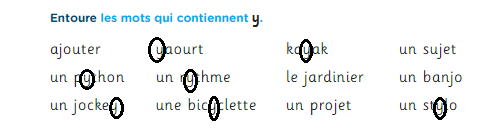 Exercice 2 :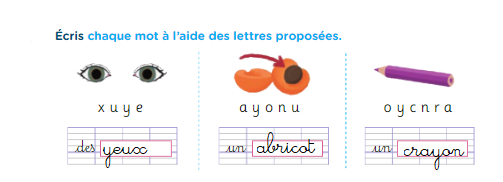 Exercice 3 :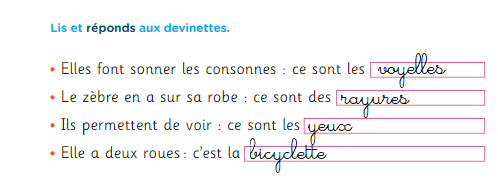 